Подготовка к сочинению по картине В.М. Васнецов «Богатыри».Подготовительные упражненияСловарная работа: изображены, богатыри, справа, слева, вдаль, вороной конь, посередине, пригорок, пожелтевшая.Материал к сочинению: Богатыри – защитники земли русской.Илья Муромец, Добрыня Никитич, Алёша Попович.Одежда – кольчуга, доспехи, шлемОружие – щит, меч, булава, лук, колчан со стреламиВставить пропущенные буквы и раскрыть скобкиНа к..ртине мы видим трёх великих русских богатырей:  (И,и)л.ю (М, м)уромца, (А, а)лёшу (П,п)оповича и (Д,д)обрыню (Н,н)икитича. В середине расположился самый грозный б.гатырь – (И,)лья (М,м)уромец. Он с.дит на своем ч.рном к.не. На руках у него палица и коп.е. (С)права от него (А,а)лёша (П,п)опович. У него не такой грозный вид, как у других б.гатырей, но и в нём можно рассмотреть уверенность в себе и готовность поб.роться с врагом. На руке у него лук и стрелы. И он выглядит намного моложе, чем другие богатыри. (С)лева ст.ит (Д,д)обрыня  (Н,н)икитич на белом к.не, его длинная б.р.да развевается на ветру. На руке у него меч и щит, от него веет силой. Как и другие богатыри, он смотрит вдаль.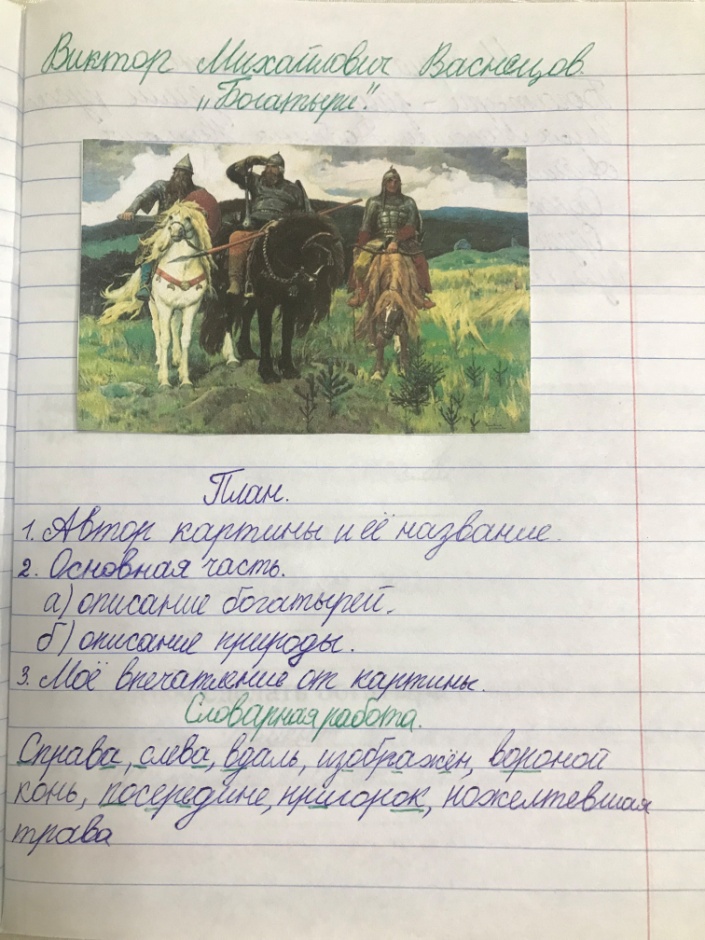 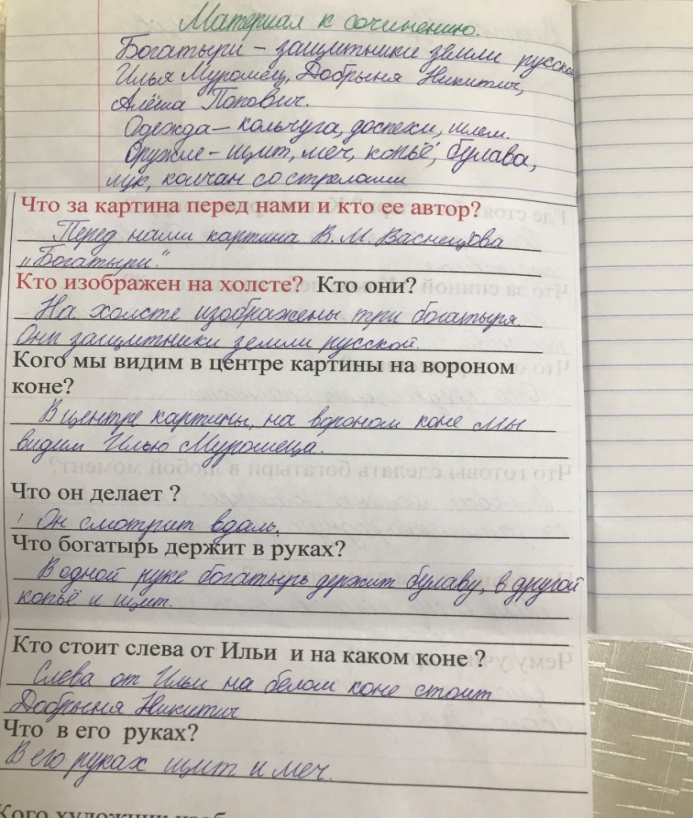 Подготовка к сочинению по картине А. К. Саврасова «Грачи прилетели»Подготовительные упражнения Выберите из пар антонимов те, которые помогут вам в описании грачей- спокойные – суетливые- беспечные – трудолюбивые- драчливые – мирные- печальные – радостные- тихие – крикливые- счастливые – несчастные Выберите те слова – названия чувств, которые помогут выразить настроение, создаваемое картиной - радость - восхищение - страх- удивление - грусть - беспокойство- испуг - волнение - спокойствиеОбъясните правописание следующих слов:Берёза, весна, горизонт, снег, пруд, церковь, грач, радостные, ранняя, весенняя, прозрачный, здесь, (с)лева, (с)права, (в)верху, (в)низу, (в)дали, (в)близи…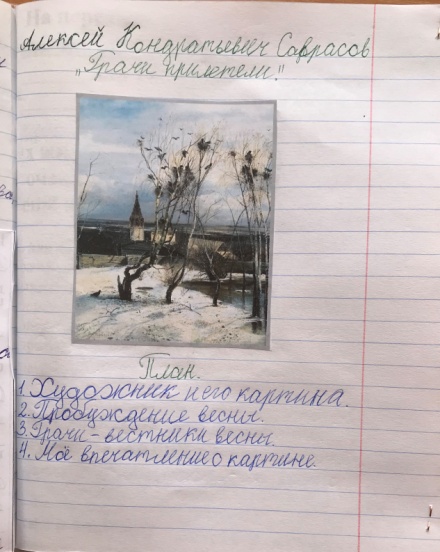 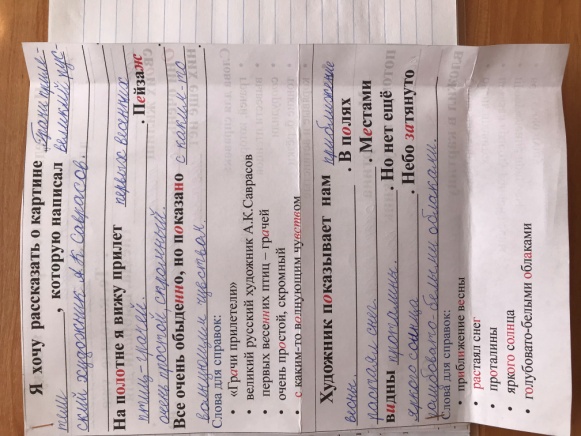 Подготовка к сочинению по картине И.И. Шишкина «Утро в сосновом бору» .Подготовительные упражненииЗадание 1.Рассмотрите картины И.И. Шишкина «Утро в сосновом бору» и Т.П. Петрова «Медведица с медвежатами», назовите общие признаки и чем отличаются эти полотна. Постарайтесь выявить особенности картины Шишкина.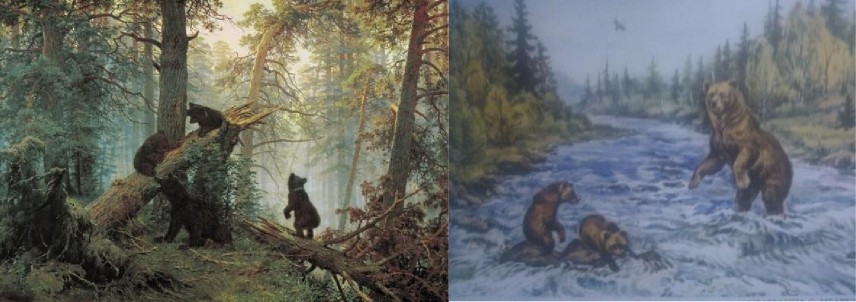 Задание 2.Расставь предложения в правильном порядке, чтобы получился текст.В утреннем лесу прохладно и muxo. Мне очень понравилась эта картина. Лучи солнца пробиваются сквозь лесную непроходимую чащу и освещают верхушки деревьев. Игривые медвежата сразу окружили ствол сломанного дерева. Трое медвежат и мать-медведица вышли на прогулку.Задание 3.                   Подбери к данным существительным синонимы (лес, рассвет, верхушки )Задание 4.                   Подберите как можно больше прилагательных: 1 вариант для описания леса, 2 вариант для описания медвежат.Задание 5.Подберите слова по выделенным микротемам (пунктам плана).Наступление утра.Лесная глушь. Медвежья семья. Опорные слова:И. И. Шишкина «Утро в сосновом лесу»; непроходимый,  освещённый солнцем дремучий;  столетние могучие сосны; старая поваленная сосна; медведицу и трёх медвежат; на прогулку; резвятся на деревьях; внимательно следит за своими малышами; волнуется за них;План и речевые клише для написания сочинения по картине. С  3 класса начинается более серьезная работа по развитию речи, то и к написанию сочинений по картине меняется подход. Усложняются все этапы работы от анализа картины до содержания текста сочинений. Обязательно необходимо знакомить учащихся с авторами картин, а также рассказывать интересные факты из биографии, кроме того можно познакомить учащихся с разнообразием картин одного художника.Это примерные варианты, которые по желанию можно использовать в сочинении. Заключение Работа над развитием речи младших школьников является одним из ведущих направлений деятельности учителя начальных классов. В ФГОС НОО описывается портрет выпускника начальной школы. Школьник должен уметь слушать и слышать собеседника, обосновывать свою позицию, высказывать свое мнение, а так же «осознанно строить речевое высказывание в соответствии с задачами коммуникации и составлять тексты в устной и письменной формах» Работа по развитию речи обучающихся в школе многогранна. Одно из ее направлений – написание сочинений разных видов. Сочинение по картине является сложным видом работы, так как требует большей самостоятельности и творческого потенциала, в тоже время – это значимый вид речевых упражнений. Являясь многофункциональным, оно, во-первых, позволяет повысить уровень эстетического восприятия, во-вторых, обеспечивает прирост речевых умений младших школьников, поэтому сочинение по картине занимает значительное место среди речевых упражнений. Обучение младших школьников написанию сочинения по картине и формирование у них речевых умений являются одними из ведущих задач в развитии речи и мышления младших школьников.  Было рассмотрено множество подходов к пониманию сочинения в начальной школе. Я сделала вывод, что речь обучающихся начальных классов при работе над сочинением развивается на лексическом уровне, грамматическом уровне и на уровне текста. Именно в сочинении обучающиеся реализуют все свои способности работы с текстом, применяют все коммуникативные умения.Что за картина перед нами и кто ее автор?__________________________________________________________________________________________________________________________________________________Кто изображен на холсте?  Кто они?__________________________________________________________________________________________________________________________________________________Кого мы видим в центре картины на вороном коне?__________________________________________________________________________________________________________________________________________________Что он делает ? _________________________________________________________________________Что богатырь держит в руках? ___________________________________________________________________________________________________________________________________________________________________________________________________________________________Кто стоит слева от Ильи  и на каком коне ?__________________________________________________________________________________________________________________________________________________Что  в его  руках?__________________________________________________________________________Кого художник изобразил справа?_____________________________________________________________________________________________________________________________________________________________________________________________________________________________Что он держит в руках?____________________________________________________________________________________________________________________________________________________Где стоят богатыри? Какая трава вокруг?__________________________________________________________________________________________________________________________________________________Что за спиной ? Какое небо над головой?________________________________________________________________________________________________________________________________________________Что оно предвещает?___________________________________________________________________________________________________________________________________________________________________________________________________________________________Что готовы сделать богатыри в любой момент?_____________________________________________________________________________________________________________________________________________________________________________________________________________________________Понравилась ли вам картина?___________________________________________________________________________________________________________________________________________________Чему учит картина?
     _________________________________________________________________________________________________________________________________________________________         Я  хочу  рассказать о картине  _____________________   ______________,  которую написал  __________________________  __________________________________________________________.На полотне я вижу прилет   _________________________________ __________________________________________________________.                Пейзаж __________________________________________________.Все очень обыденно, но показано  ____________________________ ____________________________________________.Слова для справок: «Грачи прилетели»великий русский художник А.К.Саврасов первых весенних птиц – грачейочень простой, скромный с каким-то волнующим чувством     Художник показывает  нам  _________________________    __________________________   . В полях_______________________ ____________________________ .  Местами видны _____________   ____________________. Но нет ещё _________________________. Небо затянуто ______________________________________.Слова для справок:приближение весны растаял снег проталины яркого солнца голубовато-белыми облакамиНа переднем плане картины я вижу  _________________________________________________для того, чтобы ________________ ______________________.  Те, которые  уже ___________________ гнёзда, выбрали для своих жилищ ___________________________ . Они очень ____________________________, на них ещё нет ___________ . Слова для справок:грачей, которые вьют гнёздавывести птенцовсоорудилитонкие берёзкикорявые и ветвистыелиствы         Мне картина ________________________,  потому что художник_______________________________________________________________, ________________________________  . Он вложил в картину   ____________ ______ .Слова для справок:очень нравитсяпоказал красоту ранней весныпробуждение природывсю свою душуЧто за картина перед нами и кто ее автор?           _________________________________________________________________________            ________________________________________________________________________           _________________________________________________________________________          __________________________________________________________________________Что изображено  на холсте?  _________________________________________________________________________           ________________________________________________________________________         __________________________________________________________________________Какой мы видим лес?            _________________________________________________________________________          _________________________________________________________________________         __________________________________________________________________________            Какими изобразил художник деревья?           _________________________________________________________________________________________________________________________________________________                      _________________________________________________________________________Кого мы видим в центре картины ?          ___________________________________________________________________________________________________________________________________________________________________________________________________________________________Куда они пришли?_________________________________________________________________________           __________________________________________________________________________________________________________________________________________________Что  делают медвежата ? _________________________________________________________________________           ________________________________________________________________________________________________________________________________________________Что  делает медведица ? ___________________________________________________________________________________________________________________________________________________________________________________________________________________________Чем мне понравилась картина?___________________________________________________________________________________________________________________________________________________________________________________________________________________________ПланРечевые клише (шаблоны)1. Вступление.Во вступлении необходимо обязательно указать жанр картины (портрет, пейзаж, натюрморт, бытовой жанр и т.д.), ее название и художника. Также можно немного рассказать об истории картины и/или ее значении в жизни художника или в искусстве в целом. Если эта информация вам неизвестна, напишите о том, почему автор обратился к этой теме. Например: «Осень – прекрасная пора, «очей очарованье», вдохновившая не одного художника. Не остался равнодушен к этой теме и ….(ф.и.автора). А возможно, осень (лето, зима, весна) – любимое время года художника, поэтому он и решил изобразить ее на своем полотне?Перед нами картина замечательного художника_____(указать Ф.И. художника и название картины)На уроке русского языка мы познакомились с великолепной картиной ___________(указать Ф.И. художника и название картины)Картина (она) написана в жанре _______(указать жанр)Чтобы изобразить ______(что?) автор обращается к жанру______(указать жанр)Интересна история создания этого полотна (далее коротко рассказать об истории создания).В творческой биографии художника это произведение сыграло огромную роль (далее рассказать о роли картины).Тема картины - ______(указать) – привлекала многих художников, потому что_________(написать причину).Много произведений посвящено теме _________(указать тему), потому что _______(причина). 2. Что изображено на картине (сюжет, ситуация, коротко). На картине_____(Ф.И. автора) изобразил _____(что?)Что мы видим на картине? (Далее коротко передать сюжет картины).Интересен сюжет картины:______(далее коротко передать сюжет картины)Художник (Ф.И.) обращается к изображению ____(чего?)3. Что изображено на переднем плане.Подумайте, на чем художник заостряет внимание, что выделяет на картине и для чего он это делает. Если на картине есть герои, нужно описать их (поза, выражение лица, одежда, общий внешний вид, настроение и т.п.).Описывая то, что изображено на переднем плане, вы можете использовать фразы: слева от….виднеется….справа от….находится…..На переднем плане картины мы видим_____(что?)Путешествие в мир картины начинается с _______(чего?)На переднем плане картины художник изобразил _____(что?)На переднем плане художник выделил_____(что?) (каким-либо цветом (указать) и/или композиционно).Прямо перед нами изображены____(кто/что?)4. Что изображено на заднем плане. Описывая то, что изображено на заднем  плане, вы можете использовать фразы: слева от….виднеется….справа от….находится…..На заднем плане картины расположилось(используйте нужную форму) _______(что?/кто?)Задний план занимает_____(что?)Вдалеке открывается_____(что?)5. Цветовая гамма (колорит) картины и ее роль в выражении основной идеи картины, авторской позиции.Опишите цвета и оттенки цветов, которые использует художник. Какие это цвета – теплые или холодные? Почему автор выбирает те или иные краски? А возможно, художник противопоставляет какие-то цвета и оттенки?Изображая ____(что?) художник использует огромную гамму цветов и оттенков. (Далее подробно описать цветовую гамму картины)Поражают цвета на картине: ____(перечислить)На картине преобладают ______(какие?) цвета. Это делает картину____(какой?)Используя _____(какие) цвета и оттенки, художник добивается _______(какого?)настроения.Благодаря контрасту _______(каких?) цветов, мы понимаем идею художника ____(какую?)Художник недаром выбирает для своей картины _______(какие?) краски. Этим он решает показать нам _____(что?)6. Настроение, эмоции, вызываемые этим произведением искусства.Опишите свои впечатления от картины. Когда я смотрю на картину ____(чью? + название), то вспоминаю____(что?)Любуясь картиной, я почувствовал ____(что?)Картина создает ____(какое?) настроение.От этого полотна веет _____(чем?)Художнику удалось гениально передать ____настроение.